Publicado en Barcelona el 17/05/2024 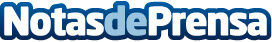 Pre-owned Grau: joyas vintage que no pierden su esencia En un mundo donde la tendencia hacia lo vintage ha ganado terreno, las joyas pre-owned se erigen como símbolos de personalidad, prestigio e historia. Grau, reconocida por su compromiso con la excelencia en la joyería, presenta en colaboración con la cantante Russian Red su última iniciativa, "Pre-owned", una colección que rescata la esencia de los clásicos, restaurando y revalorizando joyas y relojes vintage de renombradas firmasDatos de contacto:Joieria GrauJoieria Grau935193303Nota de prensa publicada en: https://www.notasdeprensa.es/pre-owned-grau-joyas-vintage-que-no-pierden-su Categorias: Nacional Moda Belleza http://www.notasdeprensa.es